PROCESSO PROGRESSÃO DOCENTE – DIGITALResolução Nº 035/2018 - CONSEPE que estabelece critérios e procedimentos para a Progressão por Desempenho na carreira de Professor de Ensino Superiordisponível em: http://secon.udesc.br/consepe/resol/2018/035-2018-cpe.pdfO processo de Progressão de Desempenho Docente Digital seguirá os seguintes trâmites:O Professor interessado:*cadastra no SGPe um processo digital*assina digitalmente a peça/requerimento*encaminha ao Setorial de RH do respectivo Centro onde está lotado. O Setorial de RH:*recebe o processo no SGPe (Fila de Trabalho Processos Digitais Não recebidos)*confere se as peças estão corretamente preenchidas/assinadas*analisa os requisitos do art. 2º junto ao SIGRH, verificando se há pendências para o Professor interessado-  Não havendo pendência:- o Setorial preencherá o Anexo II- salva em seu computador- adiciona como peça ao processo- assina digitalmente a peça- encaminha o processo para homologação do Diretor Geral do CentroMotivo tramitação: 20 – Para Homologar- Havendo pendência: o Setorial NÂO preencherá o Anexo II, apenas encaminha o processo para homologação do Diretor Geral do Centro, fazendo constar suas considerações no campo “encaminhamento”Motivo tramitação: 20 – Para HomologarClicar na opção “Assinar dados” -  gerando uma peça de tramitação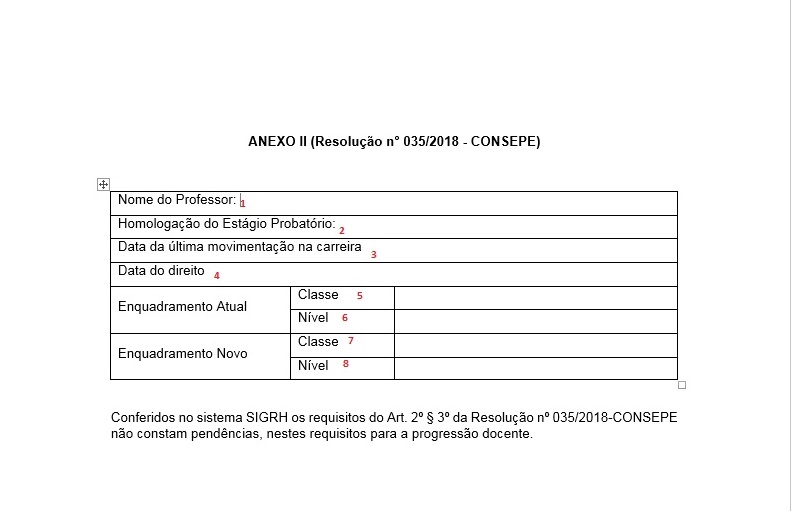 O Diretor Geral:*analisa todo o processo*preenche o despacho de encaminhamento com a informação do deferimento/indeferimento *encaminha para o CRH da Reitoria (SELOM) para emissão de Portaria.Motivo tramitação: 43 – Deferido ou 44 – Indeferido- preenche o campo Encaminhamento – com seu despacho- clicar na opção “Assinar dados” -  gerando uma peça de tramitaçãoO CRH da Reitoria (SELOM) *recebe o processo no SGPe (Fila de Trabalho Processos Digitais Não recebidos)*confere se as peças estão corretamente preenchidas/assinadas- Havendo pendência – diligenciar o processo para a correção do problema-  Não havendo pendência - elaborar o ato no Sistema de Atos Oficiais, com base nos dados do Anexo II, preenchido pelo Setorial de RH, e liberar para assinatura do reitor (NÂO PRECISA IMPRIMIR A PORTARIA PARA ASSINATURA) *No SGPe inserir, em cada processo que compõe a Portaria, o PDF – “Layout para Assinatura”do SIGRH como peça:- clicar em “selecionar um arquivo no meu computador”- Tipo de documento: preencher com 75 – Portaria- Nome: Port. Nº/Ano (Ex: Port. 37/2019)- selecionar ou arrastar o arquivo da portaria para o campo “Arquivo” - “Próximo”- Encaminhar o processo ao Gabinete do Reitor para assinatura da Portaria:- Motivo tramitação: 6 – Para assinar - Encaminhamento: Portaria para assinatura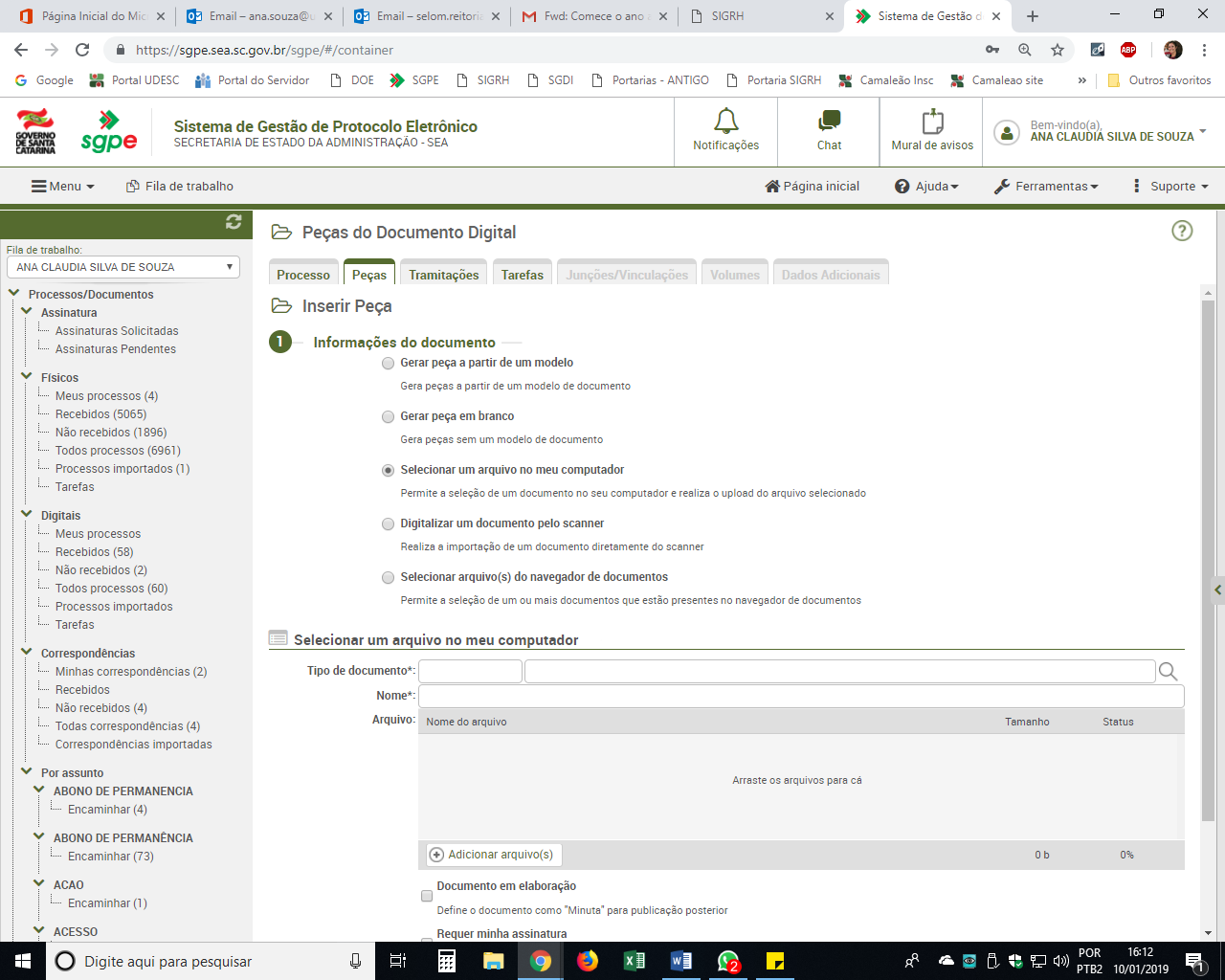 *Quando a portaria for publicada no DOE, o processo de progressão digital deverá ser arquivado no SGPe:Despacho: Portaria nº/ano publicada no DOE nº/data.Caixa: Pasta funcional digital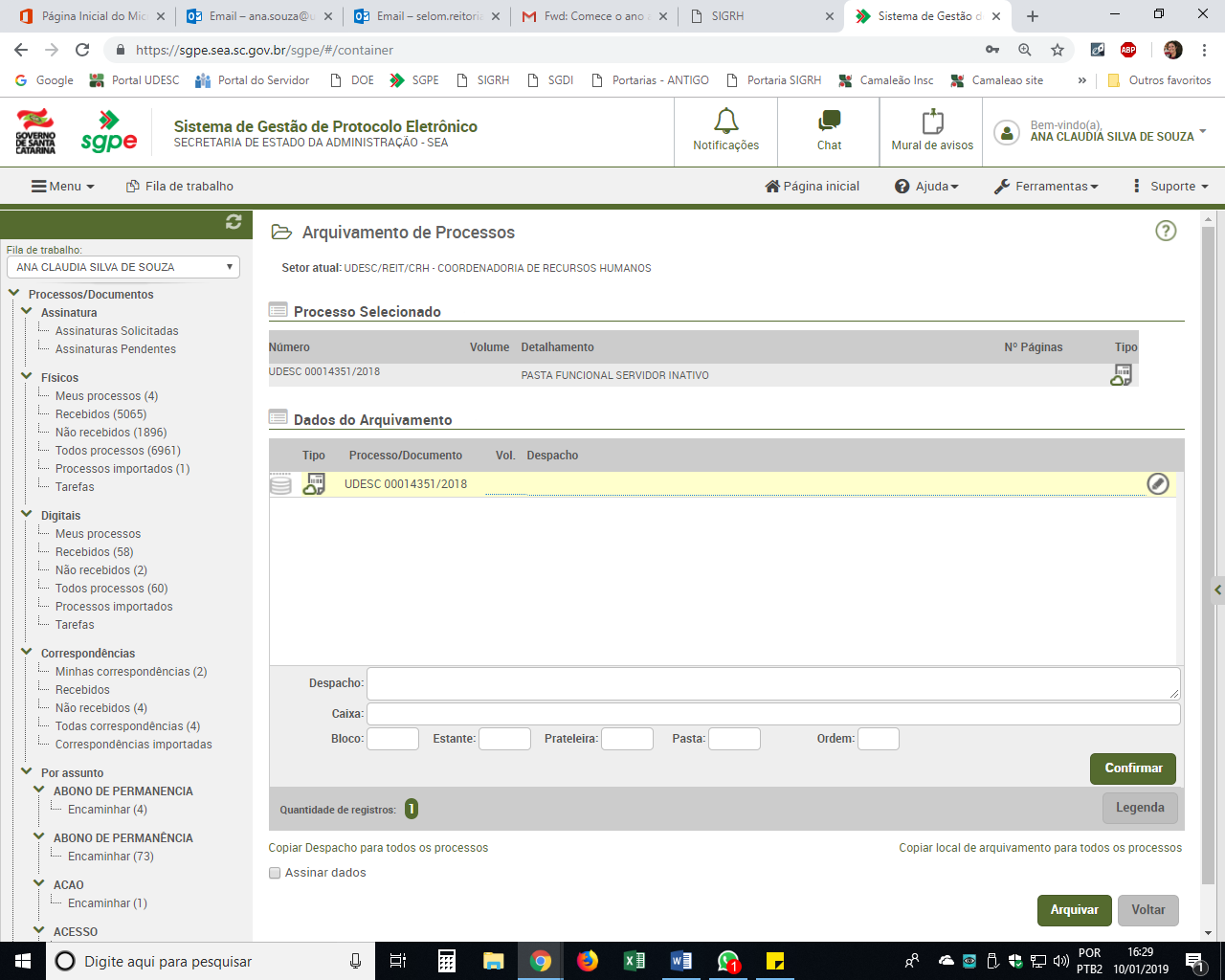 Fluxograma: